Non-Prescription (OTC) Medication Authorization Form(Medication provided by parent)Date of Request:______________________________    Grade:_________Name of Student:_________________________________________________  Birthdate:______________Home Phone:_____________________________  Emergency Phone:______________________________Allergies:  Medication:_____________________  Food/Environmental:____________________________Name of Medication:______________________________________________________The amount and frequency of medication must agree with package directions; otherwise a physician order is requiredAmount to be given:___________________________________Frequency of administration:________________________________________Date medication is to be discontinued:_________________________________I request this medication be given to my child during school hours.  I fully understand that trained NON-MEDICAL District personnel may administer the medication.  I understand that Wichita Christian, the Board, and its employees shall be immune from civil liability due to allergic reaction or other injuries resulting from the administration of medicine to a student, provided such administration conforms to the requirements of this policy.Signature of Parent/Guardian:____________________________________________________GUIDELINES FOR THE ADMINISTRATION OF NON-PRESCRIPTION MEDICATIONS1.       Over-the-counter (OTC) or non-prescription medications can only be administered in school with a Non-prescription Medication Authorization Form that is signed by a parent/guardian of the student.2.       All OTC medications must be provided by the parent/guardian and delivered to the school clinic by the parent/guardian, over the age of 18, not including the student.3.       No OTC medication will be given for fever reduction in the school setting.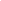 